ИЗМЕНА КОНКУРСНЕ ДОКУМЕНТАЦИЈЕ ЗА ЈАВНУ НАБАВКУ ЕЛЕКТРИЧНЕ ЕНЕРГИЈЕ ЗА ПОТРЕБЕ МАТЕМАТИЧКОГ ФАКУЛТЕТА УНИВЕРЗИТЕТА У БЕОГРАДУ, НА МЕСТИМА ПОТРОШЊЕ ВАТРОСЛАВА ЈАГИЋА 5, ВОЛГИНА 7 И СВЕТОГ НИКОЛЕ 39ЈН - 09/2018На основу члана 63. Закона о јавним набавкама („Сл. гласник РС“, бр. 124/12, 14/15 и 68/15) наручилац, Математички факултет, врши измену конкурсне документације и продужење рока за достављање понуде у поступку јавне набавке електричне енергије за потребе Математичког факултета Универзитета у Београду, на местима потрошње Ватрослава Јагића 5, Волгина 7 и Светог Николе 39, ознаке и броја ЈН - 09/2018.Врши се измена Конкурсне документације у: Поглављу VI,  Обрасцу 1 - Образац понуде, делу 5 – Опис предмета набавке, тако што се у оквиру дате табеле вредност колоне Процењене количине (за 10 % веће од остварених) за ставку Електрична енергија ВТ мења и износи 110.000, уместо 125.000.Поглављу VI,  Обрасцу 2 - Образац структуре цене са упутством како да се попуни, тако што се у оквиру дате табеле вредност колоне Процењене количине (за 10 % веће од остварених) за ставку Електрична енергија ВТ мења и износи 110.000, уместо 125.000.Поглављу VII – Моделу уговора, тако што се у оквиру дате табеле из члана 1. Модела уговор, вредност колоне Процењене количине (за 10 % веће од остварених) за ставку Електрична енергија ВТ мења и износи 110.000, уместо 125.000.Пречишћен текст Конкурсне документације ће бити објављен на сајту Наручиоца и Порталу јавних набавки 03.07.2018. године.Понуђачи су у обавези да припреме и поднесу понуду у складу са извршеном изменом конкурсне документације.
У свему осталом конкурсна документација за набавку електричне енергије за потребе Математичког факултета Универзитета у Београду, на местима потрошње Ватрослава Јагића 5, Волгина 7 и Светог Николе 39 , ознаке и броја ЈН – 09/2018, остаје неизмењена.              УНИВЕРЗИТЕТ У БЕОГРАДУ МАТЕМАТИЧКИ ФАКУЛТЕТ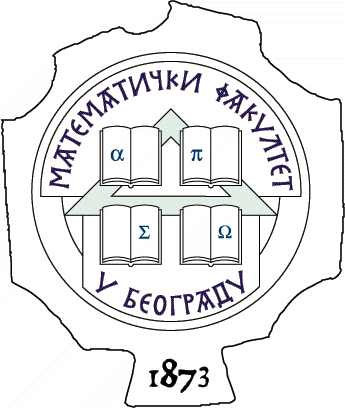  11000 БЕОГРАД, Студентски трг 16, Тел./факс 2630-151, e-mail: matf@matf.bg.ac.rs, http:///www.matf.bg.ac.rs 